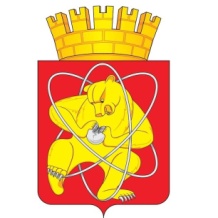 Городской округ «Закрытое административно – территориальное образование Железногорск Красноярского края»СОВЕТ ДЕПУТАТОВ ЗАТО г. ЖЕЛЕЗНОГОРСКРЕШЕНИЕ__________ 2022                                                                                                           №_________       г. ЖелезногорскО внесении изменений в решение Совета депутатов ЗАТО г. Железногорск             от 16.11.2021 № 12-126Р «Об утверждении Прогнозного плана (программы) приватизации муниципального имущества ЗАТО Железногорск на 2022 год»В соответствии с Федеральным законом Российской Федерации                       от 21.12.2001 № 178-ФЗ «О приватизации государственного и муниципального имущества», на основании ст. 28, ч. 4 ст. 50 Устава  ЗАТО Железногорск, решения городского Совета ЗАТО Железногорск от 29.06.2006 № 14-72Р          «Об утверждении Положения о порядке и условиях приватизации муниципального имущества на территории ЗАТО Железногорск Красноярского края», Совет депутатов  ЗАТО  г. ЖелезногорскРЕШИЛ:Внести следующие изменения в приложение к решению Совета депутатов ЗАТО  г. Железногорск  от 16.11.2021 № 12-126Р «Об утверждении Прогнозного плана (программы) приватизации муниципального имущества ЗАТО Железногорск на 2022 год»:Абзац второй пункта 1 изложить в следующей редакции:«В план приватизации на 2022 год включены находящиеся в муниципальной собственности предприятия, доли в обществах с ограниченной ответственностью, а также объекты, учитываемые в составе  Муниципальной казны ЗАТО Железногорск.».Дополнить пунктом 2.3 следующего содержания:      «2.3. Доли в обществах с ограниченной ответственностью.        ».         2. Контроль над исполнением настоящего решения возложить на председателя постоянной комиссии Совета депутатов ЗАТО г. Железногорск по вопросам экономики, собственности и ЖКХ Д.А. Матроницкого.	3. Настоящее решение вступает в силу после его официального опубликования.Группа по ОКВЭД2Доля в уставном капитале, планируемая к приватизацииДеятельность в сфере телекоммуникаций100Общество с ограниченной ответственностью «Городская телефонная сеть», Российская Федерация, Красноярский край, ЗАТО Железногорск,  г. Железногорск, пр-кт Ленинградский, д. 57Общество с ограниченной ответственностью «Городская телефонная сеть», Российская Федерация, Красноярский край, ЗАТО Железногорск,  г. Железногорск, пр-кт Ленинградский, д. 57Исполняющий обязанностиПредседателя Совета депутатов ЗАТО г. Железногорск                                      Г.В. ДвирныйГлава ЗАТО г. Железногорск                              И.Г. Куксин